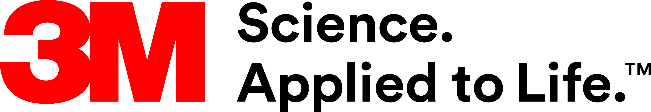 Presse-Information3M VHB LSE: Herausfordernde Kunststoffe wie PP, TPO und TPE klebenNeues Klebeband für niederenergetische Oberflächen Das neue 3M VHB LSE Klebeband ermöglicht es, Materialien mit geringer Oberflächenenergie einfach, effizient und zuverlässig zu kleben. Auch unter anspruchsvollen Bedingungen zeichnet es sich durch unkomplizierte Verarbeitung, hohe Strapazierfähigkeit und gute Chemikalien-Beständigkeit aus. Damit eröffnet es Konstrukteuren bisher unerreichte Designfreiheiten.  Industrie und Handwerk setzen im Zuge des Leichtbautrends zunehmend auf niederenergetische Kunststoffe und Verbundmaterialien. Bislang war das dauerhaft zuverlässige Fügen dieser Werkstoffe eine Herausforderung. Mit dem neuen 3M VHB LSE Klebeband bietet 3M nun eine verlässliche Lösung. Speziell für das Kleben dieser anspruchsvollen Materialien entwickelt, bietet es auch unter schwierigen Bedingungen die bewährten Vorteile des 3M VHB Sortiments. Das „LSE“ im Produktnamen steht für „Low Surface Energy“. Ohne Haftvermittler kleben Das 3M VHB LSE Klebeband erreicht ohne Haftvermittler auf Kunststoffen wie PP, TPO oder TPE und auf glas- und carbonfaserverstärkten Verbundmaterialien mit geschlossener Oberfläche herausragende Klebeleistungen. Da der Einsatz des 3M VHB Klebebands somit den Prozessschritt für den Haftvermittler überflüssig macht, ermöglicht es eine Steigerung von Effizienz, Produktivität und Arbeitssicherheit.Sehr gute Soforthaftung bereits ab 0 °CBereits ab 0 °C bietet das neue Klebeband eine hervorragende Soforthaftung, wenn der Untergrund frostfrei ist. So kann es auch in kalten Umgebungen schnell und unkompliziert eingesetzt werden, beispielsweise im Außenbereich oder in ungeheizten Fabrikgebäuden. Sein Acrylatklebstoff widersteht nach der Klebung niedrigen, hohen und wechselnden Temperaturen. Die kurzfristige Temperaturbeständigkeit des Klebstoffes beträgt +150 °C, langfristig liegt sie bei +100 °C. Zudem ist das Material beständig gegen Umwelteinflüsse wie UV-Strahlung oder Feuchtigkeit und verfügt über eine gute Beständigkeit beim Kontakt mit Lösemitteln und Salzwasser.Ideal für Multi-Material-VerbindungenWerden verschiedene Werkstoffe im Mix gefügt, nimmt das neue 3M VHB LSE Klebeband durch seine Visko-Elastizität unterschiedliche Wärmeausdehnungen auf und baut Spannungen ab. Es ist damit für vielfältige Multi-Material-Verbindungen ideal. Das Klebeband haftet nicht nur auf niedrig- und mittelenergetischen Werkstoffen wie z.B. PP, TPO, TPE, PP-EPDM, PMMA, ABS oder PC, sondern auch auf Metall, Glas, lackiertem Holz und vielen weiteren Untergründen.Neue Designfreiheit für viele AnwendungenEgal ob bei der Konstruktion von Spezialfahrzeugen, bei der Anbringung von Dichtungen und Versteifungselementen oder bei der Montage von Paneelen und dekorativen Elementen – das neue 3M VHB LSE Klebeband bietet eine bislang unerreichte Designfreiheit. Es ist in den Stärken 0,6 mm, 1,1 mm und 1,6 mm erhältlich.Weitere Informationen unter http://www.3m-vhb.de (DE), https://www.3maustria.at/vhb (AT) und https://www.3mschweiz.ch/VHB (CH) Neuss, den 12. November 2019Zeichen mit Leerzeichen: 2.933Über 3MDer Multitechnologiekonzern 3M wurde 1902 in Minnesota, USA, gegründet und zählt heute zu den innovativsten Unternehmen weltweit. 3M ist mit 93.000 Mitarbeitern in 200 Ländern vertreten und erzielte 2018 einen Umsatz von rund 33 Mrd. US-Dollar. Grundlage für seine Innovationskraft ist die vielfältige Nutzung von 51 eigenen Technologieplattformen. Heute umfasst das Portfolio mehr als 55.000 verschiedene Produkte für fast jeden Lebensbereich. 3M hält über 25.000 Patente und macht rund ein Drittel seines Umsatzes mit Produkten, die weniger als fünf Jahre auf dem Markt sind. 3M ist eine Marke der 3M Company.BildunterschriftenPresse-Kontakt 3M	Pamela Albert, Tel.: +49 2131 14-2229	E-Mail: palbert@3M.com	3M Deutschland GmbH	Carl-Schurz-Str. 1	41453 Neuss	+49 2131 14-0Kunden-Kontakt 3M	Dominik Duss, Tel.: +41 78 688 71 22	E-Mail: dduss@3M.com	Deutschland	www.3M.de	www.3M.de/presse	https://twitter.com/3MDeutschland	https://www.facebook.com/3MDeutschland	Österreich		www.3M.com/at	https://www.3maustria.at/3M/de_AT/pressroom-alp/	https://twitter.com/3MAustria	https://www.facebook.com/3MAustria	Schweiz		www.3M.com/ch
                                             https://www.3mschweiz.ch/3M/de_CH/pressroom-alp/  
	https://twitter.com/3MSchweiz	https://www.facebook.com/3MSchweiz3M Presse 3M VHB LSE.jpg:Das neue 3M VHB LSE Klebeband ermöglicht es, Materialien mit geringer Oberflächenenergie einfach, effizient und zuverlässig zu kleben. Foto: 3M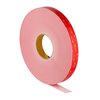 3M Presse 3M VHB LSE Anwendung.jpg:Durch seine Visko-Elastizität ist das neue 3M VHB LSE Klebeband für vielfältige Multi-Material-Verbindungen geeignet. Foto: 3M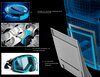 